Estimados líderes comunitarios,  Les escribe Analysse del equipo de Participación Comunitaria del Gobernador. Como parte de nuestros esfuerzos para proveerles la última información oficial de la Oficina del Gobernador, les compartimos algunas novedades e informaciones. Agradecemos su apoyo al ayudarnos a difundir esta información en sus redes. Enlaces para Mantenerse Actualizado:●      Página de Facebook del Gobernador (EN ESPAÑOL)●      Covid19.colorado.gov●      Guía para Quedarse en Casa●      Coloradosaferathome.comActualización PrincipalActualmente, tenemos 23,191 casos, 1,310 fallecimientos (1,062 fallecimientos producto del COVID-19) y 4,037 hospitalizaciones de un total de 139,937 pruebas de detección realizadas. Todas estas familias y comunidades están en nuestros pensamientos durante estos momentos tan difíciles. La información de estos datos se divide en varias categorías, se actualiza diariamente y se puede revisar aquí.Centro de detección del Pepsi CenterEl día de ayer, el Gobernador Jared Polis y Alcalde de Denver Michael Hancock anunciaron la apertura de un nuevo centro de detección del COVID-19 en el Pepsi Center.Este sitio funcionará los 7 días de la semana y será capaz de realizar hasta 500 pruebas de detección al día, lo que nos acercará a nuestro objetivo estatal de realizar 8,500 pruebas de detección cada día. Todas las pruebas de detección se realizarán de manera gratuita para todas las personas sintomáticas y asintomáticas que sean trabajadores de atención de salud, personal de centros de cuidado para adultos mayores o trabajadores de la primera línea que interactúen con público. No se les requerirá a los habitantes de Colorado que presenten una nota médica o que tengan seguro de salud para poder someterse a una prueba. Si usted presenta síntomas y quiere someterse a una prueba de detección, diríjase al Pepsi Center o encuentre un sitio de detección comunitario en este mapa en nuestra página web del COVID-19.Anuncio de realización de pruebas de detección con la Universidad Estatal de Colorado El gobernador también anunció una colaboración entre el Departamento de Salud Pública y Medio Ambiente de Colorado (CDPHE por sus siglas en inglés) y la Universidad Estatal de Colorado que tiene por objetivo realizar pruebas de detección durante ocho semanas consecutivas en hasta 30 centros de enfermería especializada en Colorado.Sabemos que reducir la propagación de la enfermedad es una labor fundamental en entornos de vida grupal de alta densidad que son particularmente vulnerables, como lugares para adultos mayores y centros de vida asistida. Estas pruebas proporcionarán un sistema de alerta temprana para las autoridades de salud pública y administradores de centros de cuidado a largo plazo que los ayudará a prevenir los brotes, monitorear el riesgo de exposición para los residentes y ayudará a los trabajadores recuperados a regresar al trabajo.Más Seguros en Casa y fin de semana del Día de los CaídosLa realización de pruebas de detección es solo una pieza del rompecabezas cuando se trata de tener éxito durante el periodo Más Seguros en Casa. Igualmente, nos debemos quedar en casa cada vez que sea posible. Necesitamos que los habitantes mayores de Colorado y las personas con condiciones médicas subyacentes se queden en casa excepto cuando salir sea absolutamente necesario. Además, todavía es necesario mantener las medidas de distanciamiento y usar mascarillas o tapabocas cuando estemos en público para reducir la propagación del virus.  En una nueva investigación, se descubrió que el uso de tapabocas puede reducir la probabilidad de propagación en un 75%. Por lo tanto, por favor protéjase a sí mismo y a los demás y use un tapabocas. Si logramos hacer todas estas cosas y cumplir con nuestras metas de realización de pruebas, tengo confianza en que tendremos éxito durante esta nueva fase y que tendremos la capacidad de disminuir incluso más restricciones en nuestra economía y sociedad.Como ya sabemos, este Día de los Caídos (Memorial Day) no será como ningún otro. Este Día de los Caídos ocurrirá durante una pandemia global, lo que significa que será diferente. Aunque nos duela mucho, esto significa que deberemos mantener la distancia física con las demás personas, incluyendo seres queridos, especialmente, miembros familiares y amigos mayores. También, significa que tendremos que usar tapabocas para protegernos a nosotros mismos y a las demás personas y que no podremos asistir a carnes asadas en los jardines, fiestas en las albercas, conciertos, reuniones sociales masivas u otras actividades peligrosas que podrían propagar el coronavirus. En lugar de eso, pasemos este fin de semana del Día de los Caídos recordando la razón por la cual tenemos un fin de semana largo en primer lugar. Tomémonos un poco de tiempo en silencio para honrar a esos hombres y mujeres valientes que han entregado sus vidas para proteger las nuestras. Rindamos tributo a ese gran sacrificio y sigamos tomando las precauciones necesarias para resguardar las vidas de nuestros hermanos estadounidenses. Como estadounidenses, debemos contar nuestras bendiciones y reflexionar sobre las personas que las protegen. Junto con agradecer a nuestros hombres y mujeres valientes en uniforme, reflexionemos sobre las personas que hemos perdido durante esta crisis y sobre los héroes en las primeras líneas que nos mantienen seguros, desde los hombres y mujeres de la Guardia Nacional de Colorado hasta enfermeros y doctores, empleados de la primera línea y los héroes cotidianos que van mucho más allá del llamado del deber para responder ante uno de los periodos más desafiantes en la historia de nuestro país.Qué mejor manera de honrar sus sacrificios que poniendo de nuestra parte como habitantes de Colorado y practicando las medidas de higiene y distanciamiento apropiadas para mantener nuestra seguridad y la de nuestros seres queridos. Apreciamos de sobremanera que compartan esta información durante esta crisis. Continuaremos enviando actualizaciones periódicamente. Como siempre, no duden en comunicarse conmigo si tienen alguna pregunta o necesidad. Mi teléfono celular es 210-385-7556. ¡Estamos todos juntos en esto!Usted puede ver la conferencia de prensa y escuchar los comentarios completos aquí.Gracias,Analysse--Analysse EscobarDeputy Community Engagement Director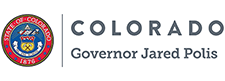 P 303.866.3380C 210.385.7556 
200 E Colfax, State Capitol, Denver, CO 80203 
analysse.escobar@state.co.us | www.colorado.gov/governorUnder the Colorado Open Records Act (CORA), all messages sent by or to me on this state-owned e-mail account may be subject to public disclosure.